DENEY 9: OPAMP’LI DEVRELERAmaç: 1. dereceden alçak geçiren filtre, yüksek geçiren filtrenin aktif elemanlar ile gerçeklenmesi.Malzeme Listesi: Opamp: 2 x LM324 veya 4 x LM741Direnç: 2 x 15k, 2 x 7.5kKapasite: 2 x 10 nF, 2 x 4.7 nF9.1. Genel Bilgi9.1.1. Filtre Türünün Tespiti9.1.2. Filtre Karakteristikleri9.1.2.a Alçak Geçiren Filtre Karakteristikleri9.1.2.b Yüksek Geçiren Filtre Karakteristikleri9.1.2.c Band Geçiren Filtre Karakteristikleri 9.1.3. Filtre Transfer Fonksiyonları ve Devrelerinin Analizi9.1.3.a 1.Dereceden Alçak Geçiren Filtre: 9.1.3.b 1. Dereceden Yüksek Geçiren Filtre9.1.3.c Band Geçiren Filtre : 9.1.4. Filtre Tasarım Kriterleri9.1.4.a Kazanç (Band-pass gain)9.1.4.b Kesim frekansları (Cut-off frequencies)9.1.4.c Frekans eğrisinin düşme eğimi (Roll-off rate)9.1.4.d Kalite Faktörü (Quality Factor)9.2. Deney Öncesi Yapılacaklar1.   Deneye gelmeden önce LM741 katalogunu inceleyiniz.2.  Şekil 9.1’de verilen devrelerin SPICE programı kullanılarak aşağıda istenen simülasyonlarını gerçekleyiniz.3.   AC analiz yapılarak alçak ve yüksek geçiren filtrelerin kesim frekansını ve maksimum çıkış genliğini, band geçiren filtrenin merkez frekansını, band genişliğini ve maksimum çıkış genliğini bulup not alınız.9.3. Deneyde Yapılacaklar1- Alçak Geçiren Filtre1. 2. 3. 4. 2- Yüksek Geçiren Filtre1. 2. 3. 4. 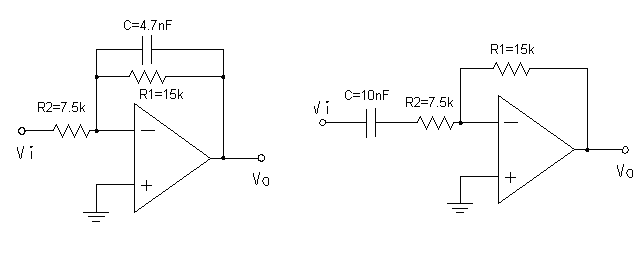                                   (a)                                                                   (b)Şekil 9.1 (a) 1.Derece Alçak Geç. Filtre Dev.  (b) 1.Derece Yüksek Geç. Filtre Dev.9.4. Deney Sonu Soruları1. 2. 3. 4. 5. DENEY 9 SONUÇ RAPORUAd – Soyad :Numara :Grup No:Tablo 9.1 Alçak Geçiren Filtrenin Kazanç Frekans Eğrisi için Elde Edilen DeğerlerŞekil 9.3 Alçak Geçiren Filtre için Kazanç(dB)-Frekans eğrisiTablo 9.2 Yüksek Geçiren Filtrenin Kazanç Frekans Eğrisi için Elde Edilen DeğerlerŞekil 9.4 Yüksek Geçiren Filtre için Kazanç(dB)-Frekans eğrisiLM 324 Bacak Bağlantıları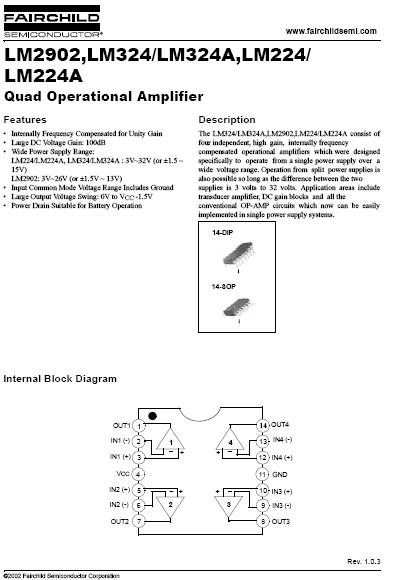 LM741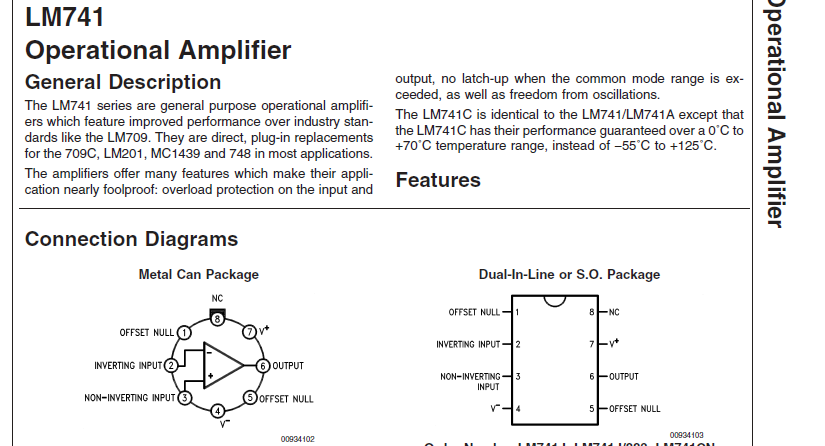 